Max MustermannMusterstraße 12312345 Musterstadtmax@mustermann.de0171 23456789Arbeitgeber GmbHName NachnameStraße 12312345 MusterstadtMusterstadt, 13.06.2022 Bewerbung als Lehrkraft für die MustergrundschuleKennnummer 123456Sehr geehrte Damen und Herren,mit großem Interesse las ich auf der Website der Mustergrundschule, dass Sie eine neue Lehrkraft für das Fach Englisch und Kunst suchen. Ich kenne die Schule bereits aus meinem Referendariat und aus einem Praktikum, welches ich während meines Studiums absolvierte. Dabei ist mir besonders die angenehme Lernatmosphäre sowie der friedsame Umgang miteinander in Erinnerung geblieben genauso wie die Erziehungsgrundsätze der Schule, mit denen ich mich vollkommen identifizieren kann.Mein Lehramtsstudium an der Musterhochschule werde ich im Mai nächsten Jahres mit dem Examensabschluss die voraussichtliche Note 1,3 abschließen. Seit mehr als drei Jahren bin ich bereits als Werkstudent in der Musterschule tätig und leite dort den Förderunterricht sowie die AG „Kunstvoll gestalten“. Es bereitet mir viel Freude, die Talente der Kinder auch außerhalb des Lehrplans zu fördern. Besonders das positive Feedback der Kinder motiviert mich dabei immer wieder aufs Neue. Durch meine Tätigkeit als Werkstudent habe ich gelernt, mit stressigen Situationen umzugehen und die Ruhe zu bewahren.  Hoch motiviert stehe ich Ihnen für eine Anstellung ab dem TT.MM.JJJJ zur Verfügung. Ich bedanke mich für die Berücksichtigung meiner Bewerbungsunterlagen und freue mich darauf, Sie in einem persönlichen Gespräch von meinen Fähigkeiten zu überzeugen. Mit freundlichen Grüßen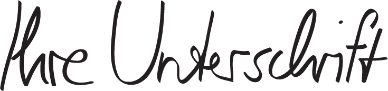 Max Mustermann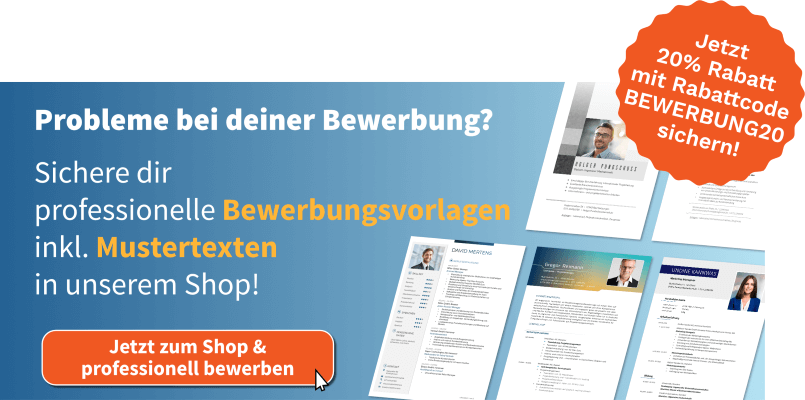 shop.bewerbung.net